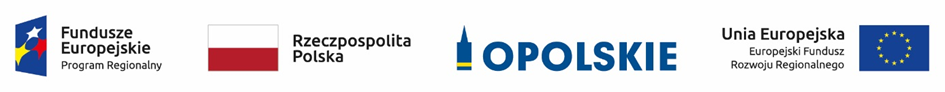 LISTA POZYTYWNIE ZWERYFIKOWANYCH PROGRAMÓW REWITALIZACJILp.Nazwa gminyData uchwalenia programu rewitalizacjiTryb weryfikacji programu rewitalizacji1.Baborów28 listopada 2016 r.W ramach Konkursu dotacji2.Byczyna30 stycznia 2018 r.Poza Konkursem dotacji3.Głogówek27 marca 2017 r.Poza Konkursem dotacji4.Gorzów Śląski29 listopada 2016 r.W ramach Konkursu dotacji5.Lewin Brzeski29 września 2016 r.W ramach Konkursu dotacji6.Niemodlin24 listopada 2016 r.W ramach Konkursu dotacji7.Olesno30 listopada 2016 r.W ramach Konkursu dotacji8.Paczków24 listopada 2016 r.W ramach Konkursu dotacji9.Prószków23 lutego 2018 r.W ramach Konkursu dotacji10.Zawadzkie26 września 2016 r.W ramach Konkursu dotacji